Внести в картографический материал территорию населенного пункта квартал 53ПЗЗ1-1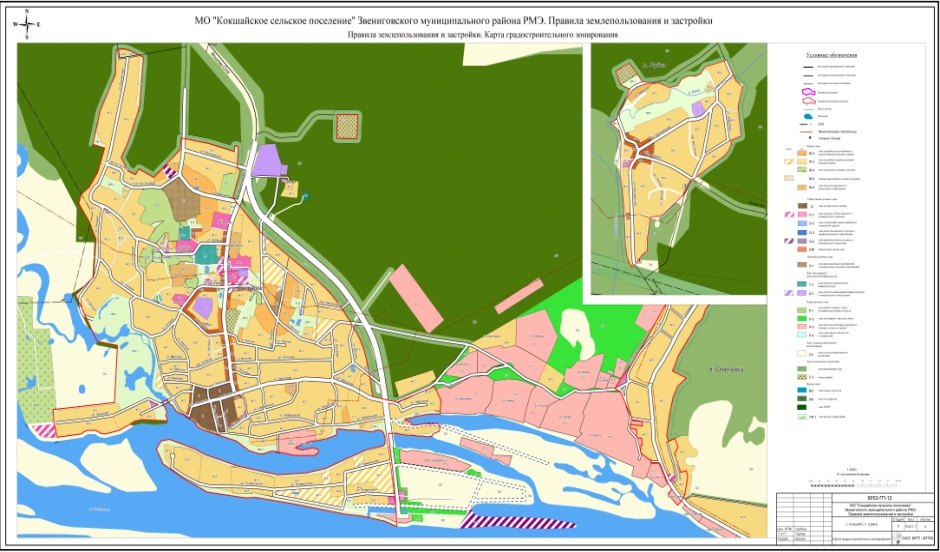 ПЗЗ1-2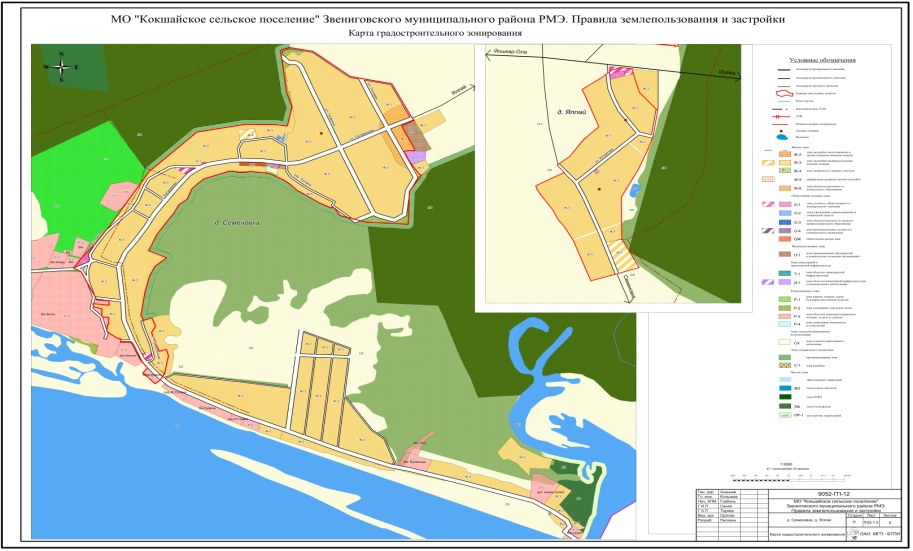 ПЗЗ1-3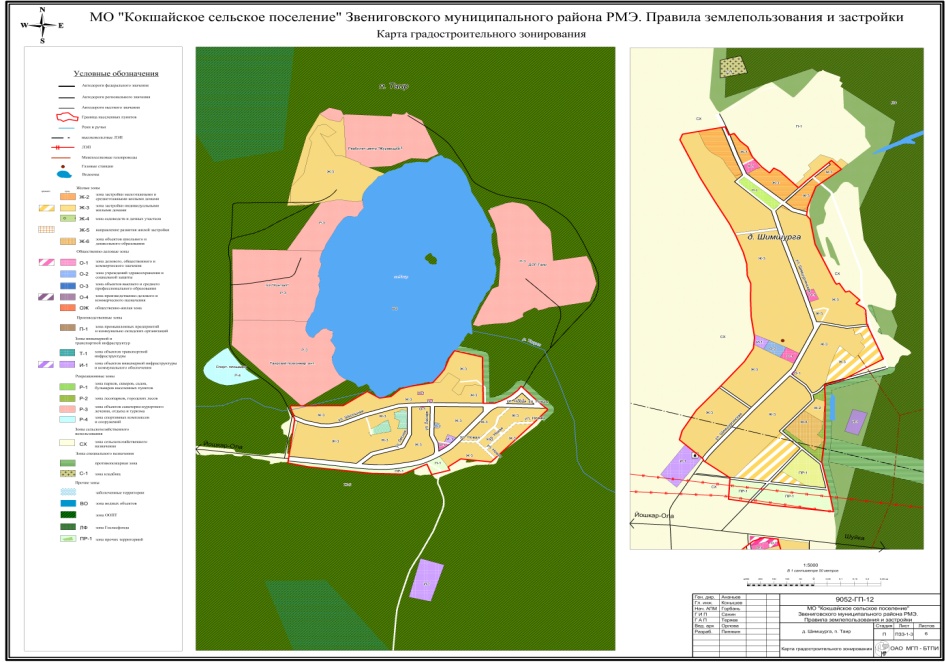 